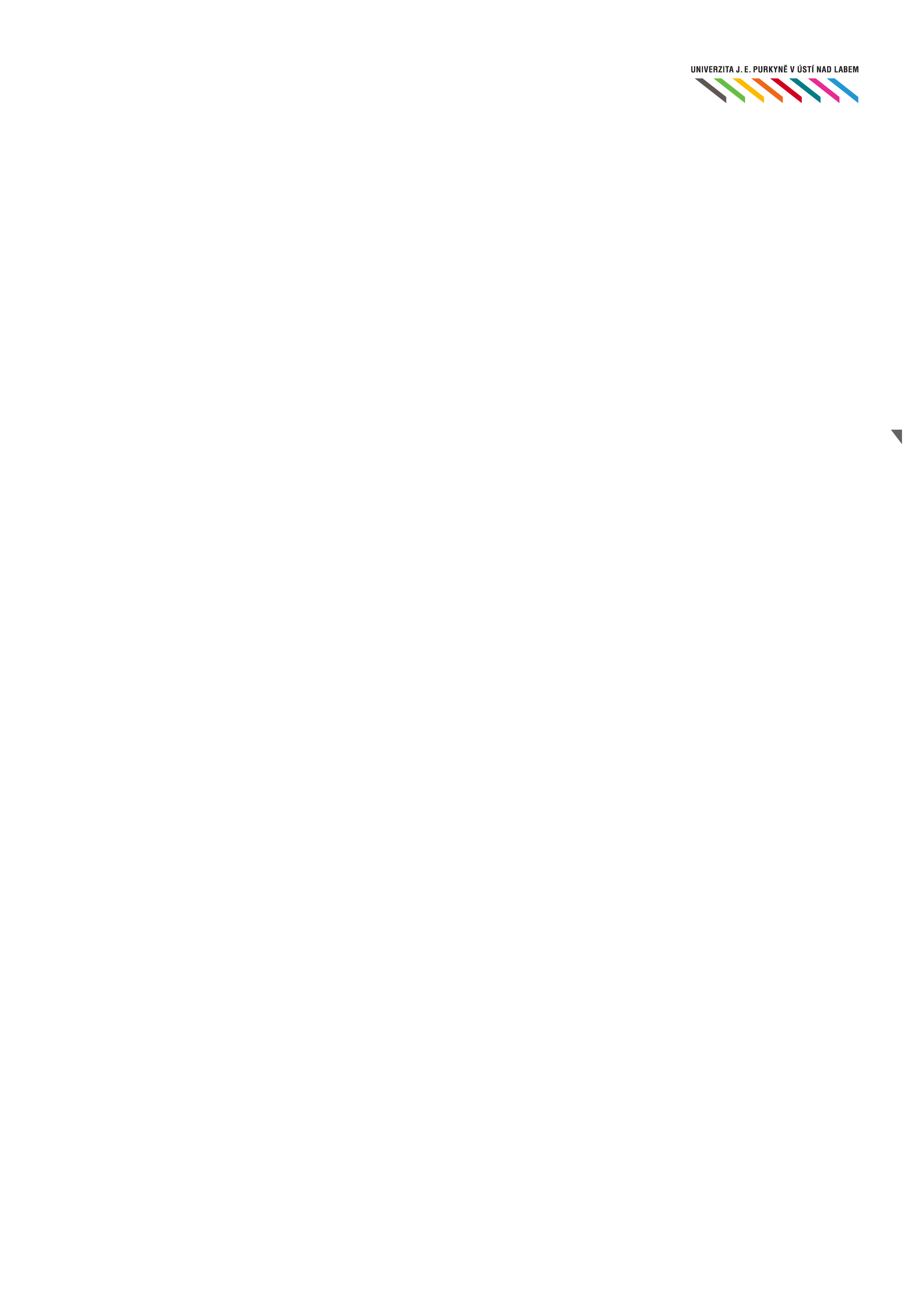 Výkon činnosti dozoru TDS pro investiční akce
Výměna protipožárních dveří v  budově K3 SKM  UJEP,Zajištění souladu PBŘ s aktuálními požadavky
(EPS, ER a SCS) a Rekonstrukce evakuačního výtahu
v budově K3 SKM  UJEPPŘÍKAZNÍ SMLOUVAuzavřená v souladu s ust. § 2430 a násl. zákona č. 89/2012 Sb., občanský zákoník, ve znění pozdějších předpisů (dále jen jako „občanský zákoník“),evidenční číslo:Smluvní stranyObjednatel Univerzita Jana Evangelisty Purkyně v Ústí nad LabemPasteurova 3544/1, 400 96 Ústí nad Labem IČ: 44555601DIČ: CZ44555601Bankovní spojení: ČSOB., Ústí nad Labem, č. účtu: 260118822/0300 Zastoupená: doc. RNDr. Jaroslav Koutský, Ph.D. rektorZástupce ve věcech technických kontakt: XXXe-mail: XXXtel.: XXX(dále jen „příkazce“), na straně jedné aNázev: Correct BC, s.r.o.Zapsaný v OR: u Krajského soudu v Ústí nad Labem, sp. zn. 13143, oddíl C Sídlo: Elišky Krásnohorské 1339/15, 400 01 Ústí nad LabemBankovní spojení: XXX
Číslo účtu: XXXIČ: 25028588 DIČ: CZ25028588Zastoupený: Ing. Petrem Dlouhýmv technických záležitostech oprávněn jednat: Ing. Petr Dlouhý tel./fax/e-mail: XXX(dále jen „příkazník“), na straně druhéuzavírají ve smyslu zákona č. 89/2012 Sb., občanský zákoník, ve znění pozdějších předpisů, tutop ř í k a z n í  s m l o u v u  (dále jen „smlouva“)Výkon činnosti dozoru TDS pro investiční akce Výměna protipožárních dveří v budově K3 SKM UJEP, Zajištění souladu PBŘ s aktuálními požadavky (EPS,ER a SCS) a Rekonstrukce evakuačního výtahu v budově K3 SKM UJEP1PreambulePříkazník podpisem této Smlouvy prohlašuje, že je držitelem příslušného živnostenského   oprávnění,   jakož   i    dalších    oprávnění,    koncesí,    povolení, či jakýchkoliv ostatních dokumentů, které právní předpisy podmiňují pro obstarávání veškerých záležitostí příkazce dle této smlouvy.Příkazník se zavazuje prostřednictvím odborně způsobilých osob obstarat záležitost příkazce, která spočívá ve výkonu technického dozoru a inženýrské činnosti na stavbě dle příslušných právních předpisů. Příkazník prohlašuje, že jeho zaměstnanci mají odbornou způsobilost pro výkon činností dle této smlouvy.Příkazce je zadavatelem stavby s názvem Výkon činnosti dozoru TDS pro investiční akce Výměna protipožárních dveří v budově K3 SKM UJEP, Zajištění souladu PBŘ s aktuálními požadavky (EPS, ER a SCS) a Rekonstrukce evakuačního výtahu v budově K3 SKM UJEP, na níž budou vykonávány technický dozor a inženýrské činnosti dle zákona č. 309/2006 Sb.Předmět smlouvyPříkazník se zavazuje, že obstará záležitosti příkazce – Výkon činnosti technického dozoru a inženýrské činnosti na stavbě (dále jen „TDI“) Výkon činnosti dozoru TDS pro investiční akce Výměna protipožárních dveří v budově K3 SKM UJEP, Zajištění souladu PBŘ s aktuálními požadavky (EPS,ER a SCS) a Rekonstrukce evakuačního výtahu v budově K3 SKM UJEP.Přesný rozsah plnění příkazníka je vymezen přílohou č. 1 této smlouvy – Obsah a rozsah výkonů příkazníka.Příkazce se zavazuje poskytovat příkazníkovi součinnost potřebnou k obstarání záležitosti podle této smlouvy a k poskytnutí odměny za obstaranou záležitost dle příslušných ustanovení této smlouvy.V průběhu  realizace  stavby  může  docházet  k přerušení  stavební  činnosti.  Po tuto dobu může být omezeno nebo úplně pozastaveno i obstarání záležitosti příkazníkem (a to na základě rozhodnutí příkazce).2.   OdměnaSmluvní  strany  si   ujednali   odměnu   za   obstarání   záležitosti   příkazníkem v rozsahu stanoveném touto smlouvou.Maximální ujednaná odměna za obstarání záležitosti dle této smlouvy činí:Cena bez DPH	184.000,- Kč(slovy:	stoosmdesátčtyřitisíce korunčeských)DPH:	38.640,- Kč(slovy:	třicetosmtisícšestsetčtyřicet korunčeských)Cena včetně DPH  222.640,- Kč(slovy:	dvěstedvacetdvatisícešestsetčtyřicet korunčeských)2Tato cena je rozdělena k jednotlivým částem zakázky rozdělena následovně: Za část Výměna protipožárních dveří v budově K3 SKM UJEPCena bez DPH      62.000,- Kč(slovy:       šedesátdvatisce korunčeských)za část Zajištění souladu PBŘ s aktuálními požadavky (EPS,ER a SCS)Cena bez DPH      74.000,- Kč(slovy:       sedmdesátčtyřitisíce korunčeských)a za část Rekonstrukce evakuačního výtahu v budově K3 SKM UJEPCena bez DPH      48.000,- Kč(slovy:       čtyřicetosmtisíc korunčeských)Smluvní strany uvádějí, že sjednaná odměna je nejvyšší možnou a obsahuje     již veškeré náklady příkazníka, které mu vzniknou v souvislosti s obstaráváním záležitostí pro příkazce dle této smlouvy. Mezi tyto náklady se řadí mimo jiné       i  veškeré  hotové  výdaje,  administrativní  a  jiné  pomocné  práce,  náhrada   za promeškaný čas, cestovní výdaje, soudní, správní popřípadě jakékoliv jiné poplatky, znalecké posudky, překlady, odborné expertízy, aj).3.   Platební podmínkyOdměna za výkon činnosti příkazníka bude hrazena měsíčně ve výši alikvotní části  z celkové  odměny  v závislosti   na   délce   trvání   stavby   v měsících, na základě řádně vystavených daňových dokladů (faktur) do maximální  výše  90 % celkové odměny ve smyslu čl. 2 odst. 2 této smlouvy. Zbylých 10 % do výše celkové odměny podle čl. 2 odst. 2 této smlouvy bude uhrazeno  na základě řádně vystaveného daňového dokladu (faktury) po tom co dojde k předání a převzetí stavby příkazcem od zhotovitele stavby podle čl. 7 odst. 1 této smlouvy.Smluvní strany si ujednaly, že faktury vystavené na dílčí platby podle platebního kalendáře budou zasílány k rukám osoby oprávněné jednat ve věcech technických za příkazce. Příkazce uhradí příkazníkovi každou dílčí platbu na základě řádně vystavených faktur, které budou mít náležitosti podle odst. 4 tohoto článku smlouvy.Smluvní strany si ujednali, že dílčí platba se považuje za dílčí plnění ve  smyslu§ 21 odst. 8 zák. č. 235/2004 Sb., o dani z přidané hodnoty, ve znění  pozdějších předpisů (dále jen jako „zákon o dani z přidané hodnoty“). Dnem uskutečnění zdanitelného dílčího plnění je vždy den následující po uplynutí příslušného měsíce, za nějž je fakturováno.Daňové doklady - faktury musí mít náležitosti daňového  a  účetního  dokladu dle účinných předpisů, obsahovat požadavek na způsob provedení platby, bankovní spojení, datum splatnosti 30 dnů ode dne jejich prokazatelného doručení objednateli formou a obsahem  odpovídat  zákonu č. 563/1991 Sb.,     o účetnictví, ve znění pozdějších předpisů, a zákonu č. 235/2004 Sb., o dani     z přidané hodnoty, ve znění pozdějších předpisů, a mít náležitosti obchodní listiny dle § 435 zákona č. 89/2012 Sb., občanského zákoníku, ve znění pozdějších předpisů.3Povinnost poskytnout odměnu, popř. její část ve smyslu čl. 3 odst. 1, je příkazcem splněna dnem odepsání fakturované částky z účtu příkazce ve prospěch účtu příkazníka uvedeného v záhlaví smlouvy.V případě, že faktura nebude vystavena oprávněně, či nebude obsahovat náležitosti  uvedené   ve   smlouvě   či   požadované   právními   předpisy,  zejm. zákonem o účetnictví, je příkazce oprávněn ji vrátit k doplnění. V takovém případě se přeruší plynutí lhůty splatnosti a nová lhůta splatnosti začne plynout dnem doručené opravené, či oprávněně vystavené faktury příkazci.Peněžité závazky vyplývající z této smlouvy jsou hrazeny bezhotovostně  na účet oprávněné smluvní strany uvedený v této smlouvě výše, není-li v této smlouvě stanoveno jinak. Pro vyloučení jakýchkoliv pochybností smluvní strany uvádějí, že tento účet, je veden poskytovatelem platebních služeb v tuzemsku (dále jen „Podmínka tuzemského účtu“).V případě, že se kterákoliv ze smluvních stran rozhodne změnit účet, na který jí má být poskytováno peněžité plnění (uvedený v záhlaví této smlouvy), je povinna zvolit takový účet, aby byla zachována Podmínka tuzemského účtu definované v odstavci 7 tohoto článku. O změně čísla bankovního účtu nebo fakturačních údajů je dále povinna smluvní strana neprodleně písemně informovat druhou smluvní stranu. V případě porušení této povinnosti odpovídá smluvní strana za škodu, která tímto jednáním vznikne jak druhé smluvní  straně, tak i jakékoliv třetí osobě.Smluvní strany se dohodly, že peněžitý závazek je splněn dnem odepsání předmětné částky z účtu povinné smluvní strany ve prospěch účtu oprávněné smluvní strany.Ustanovení odstavce 7 tohoto článku se nepoužije v případě osob, které nejsou povinny k dani z přidané hodnoty ve smyslu § 5 zákona č. 235/2005 Sb. v platném znění, tedy v případě příkazníka, který je osobou neusazenou v tuzemsku, který nemá v České republice sídlo ani provozovnu, na neplátce daně z přidané hodnoty, na osoby, které neprovozují ekonomickou činnost.4.   Povinnosti příkazníkaPříkazník se zavazuje obstarat záležitost podle této smlouvy poctivě a pečlivě,   s vynaložením potřebné odborné péče ve smyslu § 5 odst. 1 zákona č. 89/2012 Sb.,  občanského  zákoníku,  ve  znění  pozdějších  předpisů,  v  dobré  víře,      v souladu s platnými právní předpisy, příslušnými normami či jinými předpisy, které upravují provádění činností nezbytných k obstarání záležitostí příkazce.Příkazník se zavazuje řídit se při své činnosti pokyny příkazce, a všestranně chránit jeho zájmy i dobré jméno. Obdrží-li příkazník od příkazce pokyn, který je zřejmě nesprávný, či jakýmkoliv jiným způsobem vadný, je povinen o této skutečnosti, neprodleně informovat příkazce a náležitě jej poučit o důvodech nesprávnosti příslušného pokynu, možnostech nápravy a následcích, které by nastaly v případě, kdy by se příkazník řídil danými příkazy příkazce. Příkazník je povinen splnit pokyn příkazce pouze za předpokladu, kdy jej příkazce, poté, co příkazník řádně poučil příkazce dle tohoto článku o vadnosti příkazcova příkazu, ke splnění daného příkazu výslovně písemně vyzval.Od  příkazcových  pokynů  se  může  příkazník   odchýlit   pouze   v případě,  kdy  je  to  nezbytné  v zájmu  příkazce  a  zároveň  pokud  příkazník  nemůže   (s ohledem na hrozící nebezpečí) řádně a včas poučit příkazce (dle čl. 4. odst. 2.této Smlouvy) a vyžádat si potvrzení příkazce, že trvá na provedení dané činnosti. V případě, kdy se příkazník odchýlí od příkazcových pokynů, je povinen neprodleně  informovat  příkazce,  že  nejednal  v souladu  s příkazy  příkazce,   a to včetně náležitého odůvodnění, které musí mimo jiné obsahovat  detailní popis hrozícího  nebezpečí  a  případných  následků,  které  by  mohly  nastat  při splnění příkazcových pokynů.4Příkazník   je   povinen   oznámit   příkazci   všechny   okolnosti,   které    zjistil při obstarávání záležitosti a jež mohou mít vliv na změnu pokynů příkazce; nedojde-li ke změně pokynů na základě sdělení příkazníka, postupuje příkazník podle původních pokynů příkazce a to tak, aby bylo možno obstarat záležitost    a dosáhnout účelu této smlouvy.Příkazník je  povinen  plnit  příkaz  poctivě  a  pečlivě  podle  svých  schopností  a k plnění příkazu použít každého prostředku, kterého vyžaduje povaha obstarávané záležitosti, jakož i takového, který se shoduje s vůlí příkazce.Nedohodnou-li se smluvní strany jinak, je příkazník povinen převézt na příkazce jakýkoliv užitek z prováděného příkazu, a to do 3 pracovních dní od okamžiku, kdy takový užitek vznikne.Příkazník se zavazuje poskytovat příkazci z vlastního podnětu či na žádost příkazce informace potřebné pro jeho rozhodnutí při provádění stavby.Příkazník je povinen mít zajištěnou 100% substituci pro případ, že nebude schopen po určitou dobu obstarávat záležitost z prokazatelně objektivních důvodů (např. pracovní neschopnost apod.). Příkazník je povinen tyto důvody doložit formou čestného prohlášení, a to do 3 pracovních dní od okamžiku uzavření této smlouvy.Příkazník je povinen poskytovat příkazci konzultace a další odbornou podporu  při  jednáních  se   zhotoviteli  stavby,  orgány  státní  správy  a   samosprávy     a účastnit se na žádost příkazce těchto jednání.Pro případ, že se pro příkazníka stane nemožným obstarávat záležitost podle této smlouvy, zavazuje se oznámit toto bez zbytečného odkladu příkazci.Příkazník je povinen pečlivě uschovat a opatrovat podklady, které během trvání právního vztahu, založeného touto smlouvou, obdrží od příkazce a do 15-ti dnů po ukončení tohoto právního vztahu příkazci uvedené podklady a  pomůcky vrátit.Příkazník je povinen upozornit příkazce na to, že jeho pokyny nebo nové pokyny odporují  obecně  závazným   právním   předpisům,  a  to  bezodkladně  poté,   co danou skutečnost zjistí.Příkazník je povinen pravidelně informovat písemnou formou příkazce o postupu plnění předmětu této smlouvy, a to nejméně jedenkrát měsíčně.Příkazník je povinen předat po obstarání záležitosti bez zbytečného odkladu příkazci veškeré věci, které za něho převzal při obstarávání záležitosti.Příkazník a jeho poddodavatelé mají povinnost spolupůsobit při výkonu finanční kontroly ve smyslu § 2 písm. e) a §13 zákona o finanční kontrole ve veřejné správě a o změně některých zákonů (zákon o finanční kontrole), ve znění pozdějších předpisů, tj. poskytnout kontrolnímu orgánu doklady o dodávkách a službách hrazených z veřejných výdajů nebo z veřejné finanční podpory v rozsahu nezbytném pro ověření příslušné operace.Příkazník  se  zavazuje  nepřijímat  jakékoliv  odměny  či  provize  v souvislosti   s přípravou a realizací stavby mimo odměny příkazníka dle této smlouvy.Příkazník je povinen vykonávat především tyto činnosti:účastnit se:minimálně 1x týdně kontrolních prohlídek stavby, k nimž byl přizván stavebním úřadem podle stavebního zákona,kontrolních dnů a porad vedení stavby,vést dokumentaci:se záznamy o prováděné činnosti, o výsledcích kontrol, o zjištěných závadách, o výsledcích projednávané kontrolní činnosti a údajích o   tom,5zda a jakým způsobem byly případné nedostatky odstraněny nebo přetrvávají-li i přes upozornění příkazníka,zjištěných závadách včetně doložení průkazné fotodokumentace,při realizaci veřejné zakázky postupovat v souladu s právními předpisy vztahujícími se k předmětu plnění této smlouvy, a to zejména:zákon č. 183/2006 Sb., o územním plánování a stavebním řádu (stavební zákon), ve znění pozdějších předpisůzákon č. 13/1997 Sb., o pozemních komunikacích, ve znění pozdějších předpisůzákon č. 309/2006 Sb., o zajištění dalších podmínek bezpečnosti a ochrany zdraví při práci, ve znění pozdějších předpisůnařízení vlády č. 591/2006 Sb., o bližších minimálních požadavcích na bezpečnost a ochranu zdraví při práci na staveništích, ve znění pozdějších předpisů, přičemž v případě, že v průběhu plnění nabude účinnosti novela některého z výše uvedených právních předpisů, popř. nabude účinnosti jiný právní předpis vztahující se k předmětu plnění, je příkazník povinen se řídit těmito novými právními předpisy.5.   Oprávněné osobyOprávněné osoby, stanovené příkazníkem se souhlasem příkazce, jsou povinny obstarávat záležitost osobně. Příkazník je oprávněn použít (k obstarání záležitostí příkazce) jiných osob jen po předchozím souhlasu příkazce. Příkazník  odpovídá  za  porušení  závazku  osobou,  s  níž  uzavřel  smlouvu   v souvislosti s obstaráváním záležitostí.V případě  nezbytné   trvalé   změny   některé   oprávněné   osoby   příkazníka  v průběhu  stavby  je  příkazník  povinen  projednat  tuto  změnu  s příkazcem   v dostatečném předstihu a zajistit důkladné seznámení nové oprávněné osoby  s dosavadním průběhem stavby.Příkazník a příkazce se dohodli na níže uvedeném seznamu oprávněných osob (ve smyslu čl. 5 odst. 1 této smlouvy výše)Zajištění TDI:Jméno: XXX	tel.: XXXemail: XXXpopř.Jméno: XXX	tel.: XXXemail: XXX 6.   Povinnosti příkazcePříkazce se zavazuje dát příkazníkovi pokyny pro obstarávání záležitosti podle této smlouvy a vybavit jej potřebnými podklady.Příkazce se zavazuje příkazníkovi oznámit termín zahájení prací na stavbě nejpozději 3 dny před tímto termínem.Příkazce  se  zavazuje  poskytnout  příkazníkovi  veškerou  součinnost  nutnou  k obstarání záležitosti podle této smlouvy.6Příkazce se zavazuje dostatečně včas oznámit příkazníkovi omezení rozsahu nebo přerušení prací, jež bude mít vliv i na omezení rozsahu obstarávání záležitosti příkazníkem.Příkazce před zahájením obstarávání záležitosti příkazníkem podle této smlouvy udělí příkazníkovi písemnou plnou moc, která je zapotřebí pro splnění závazku příkazníka.7.   Trvání a ukončení smluvního vztahuTato smlouva nabývá platnosti dnem jejího podpisu oprávněnými zástupci obou smluvních stran. Smlouva nabývá účinnosti dnem následujícím po uveřejnění této smlouvy v registru smluv Ministerstva vnitra ČR. Účinnost smlouvy skončí okamžikem, kdy:dojde k  předání  a  převzetí  stavby  příkazcem  od  zhotovitele  stavby  a zároveňdojde k vydání pravomocného kolaudačního rozhodnutí na stavbu definovanou v čl. 1 odst. 1 této smlouvy, pokud je charakterem stavby vyžadováno.Ke skončení právního vztahu, založeného touto smlouvou, může během jeho trvání dojít kdykoli na základě písemné dohody obou smluvních stran.Při podstatném porušení povinností vyplývajících z této smlouvy, jednou smluvní stranou, je druhá smluvní strana oprávněna tuto smlouvu ukončit písemnou výpovědí, a to s 15 denní výpovědní lhůtou počínající běžet dnem následujícím po dni doručení písemné výpovědi. Příkazník je před uplynutím této lhůty povinen upozornit  příkazce  na  opatření,  která  jsou  nutná  učinit  v souvislosti s obstaráváním záležitosti pro příkazce dle této smlouvy, zejména na taková opatření, která mají zabránit vzniku škody. Za podstatné porušení této smlouvy ze strany příkazníka bude považováno zejména:neodstranění vad či nedodělků příkazníkem, pokud tyto vady či nedodělky  by mohly mít za následek přerušení nebo zastavení průběhu stavby,bude-li předmět plnění dle této smlouvy proveden s vadami bránícími jeho převzetí příp. s vadami neodstranitelnými,pokud příkazník převede podnik či jeho část, jehož součástí jsou oprávnění  a závazky z této smlouvy na třetí osobu,takový postup příkazníka, který bude v rozporu se zájmy příkazce.Za podstatné porušení této smlouvy ze strany příkazce bude považováno pouze to, že nejméně třikrát nesplní svou povinnost k poskytnutí odměny příkazníkovi, a to ani v rámci dodatečně stanoveného termínu, který nesmí být kratší než 15 pracovních dní.Příkazce je oprávněn od této smlouvy rovněž odstoupit v případě, že bude pozastaveno  nebo  ukončeno  poskytování  finančních   prostředků   určených pro financování stavby. Povinnosti příkazníka definované v odst. 3 tohoto článku výše tím nejsou nikterak dotčeny.8.   Místo plnění1. Místem plnění této smlouvy je Objekt FSE, ul. Moskevská, Univerzita Jana Evangelisty Purkyně v Ústí nad Labem.9.   Smluvní pokuta, náhrada škody, zárukaPříkazce je oprávněn požadovat na příkazníkovi za každý prokázaný jednotlivý případ porušení  smluvní  povinnosti  uvedené  v čl.  4  této  smlouvy,  popřípadě v Příloze č. 2 k této smlouvě, smluvní pokutu ve výši 2 500 Kč, za každé takové jednotlivé porušení.7Ujednáním o smluvních sankcích není dotčeno právo příkazce na náhradu škody vzniklé porušením smluvních povinností, jejichž plnění je sankcí zajištěno.Příkazník je plně odpovědný za škody, které příkazci vznikly v důsledku porušení povinností vyplývajících pro příkazníka z této smlouvy, stejně jako za škody způsobené osobami pověřenými výkonem činností dle této smlouvy.Nebude-li dodržen termín dokončení stavby z důvodu na straně příkazníka, uhradí příkazník příkazci sankci ve výši 1 % z celkové ceny plnění včetně DPH dle této smlouvy za každý den prodlení.Příkazník prohlašuje a zaručuje, že předmět plnění jím poskytovaný/prováděný bude mít vlastnosti a bude prováděn dle této smlouvy a dále bude mít vlastnosti  a bude prováděn dle souvisejících právních předpisů, technických a jiných  norem, předpisů a rozhodnutí, které se k předmětu plnění dle této smlouvy vztahují; jinak vlastnosti obvyklé, vyplývající z účelu předmětu plnění. Jestliže nemá předmět plnění výše uvedené vlastnosti, resp. není prováděn, jak je shora uvedeno, má vady. Příkazník poskytuje na předmět plnění záruku v délce 36 měsíců. Záruční doba týkající se předmětu plnění dle této smlouvy počíná běžet dnem ukončení předmětu plnění dle této smlouvy. Od oznámení vady do jejího odstranění záruční doba neběží.Vady, které příkazce zjistil, a které reklamoval v záruční době, je příkazník povinen  bez  zbytečného  odkladu,  tj.  do  5  pracovních  dní  (nedohodnou-li   se příkazce a příkazník na lhůtě jiné) bezplatně odstranit.Příkazce je povinen zjištěné vady neprodleně, tj. do 15 pracovních dní, oznámit příkazníkovi písemnou formou. V reklamaci musí být vady popsány. Příkazník bezodkladně navrhne a projedná s příkazcem způsob odstranění vad.10. MlčenlivostPříkazník se zavazuje zachovávat mlčenlivost o všech skutečnostech, o nichž se dozvěděl v souvislosti s obstaráváním záležitosti.Shora uvedené povinnosti může příkazníka zprostit jedině příkazce svým písemným prohlášením.V rozsahu vhodném a účelném s přihlédnutím k obsahu příkazu nemá příkazník dále povinnost mlčenlivosti ve vztahu k osobě, kterou pověřuje provedením jednotlivým jednáním v rámci obstarávání příkazu, pokud je podle této smlouvy příkazník oprávněn svěřit provedení příkazu nebo jeho části jinému.11. PojištěníPříkazník podpisem této smlouvy prohlašuje, že má uzavřenou pojistnou smlouvu, jejímž předmětem je pojištění odpovědnosti za škodu způsobenou příkazníkem třetí osobě v souvislosti s výkonem jeho činností dle této smlouvy, ve výši nejméně 1 000 000,- Kč (slovy: jedenmilion korunčeských).Příkazník se zavazuje, že po celou dobu trvání této smlouvy bude pojištěn ve smyslu tohoto článku a že nedojde ke snížení pojistné částky pod částku uvedenou v článku 11 odst. 1.Příkazník je povinen příkazci, na základě jeho žádosti, předložit originál pojistné smlouvy prokazující splnění výše uvedených podmínek, a to do 3 pracovních dní od okamžiku, kdy k tomu bude příkazcem vyzván.12. Nebezpečí změny okolností1. Příkazník na sebe, v souladu s ustanovením  § 1765 odst. 2 zákona č. 89/2012  Sb., občanského zákoníku, ve znění pozdějších předpisů, přebírá nebezpečí změny okolností.813. Vyloučení ustanovení občanského zákoníkuSmluvní strany se podpisem této Smlouvy dohodly, že ustanovení § 2436, § 2437, § 2438 odst. 2 a § 2440  zákona č. 89/2012 Sb., občanského zákoníku,  ve znění pozdějších předpisů, se pro právní vztahy založené touto smlouvou, vylučují.Smluvní strany se podpisem této Smlouvy dále dohodly, že se pro právní vztahy založené   touto    smlouvou,    vylučuje    i    ustanovení    §    2443    zákona    č. 89/2012 Sb., občanského zákoníku, ve znění pozdějších předpisů, a to v části týkající se náhrady nákladů Příkazníka a náhrady škody, kterou Příkazník utrpěl.14. Závěrečná ustanoveníPříkazník je povinen jako osoba povinná dle § 2 písm. e) zákona č. 320/2001 Sb., o finanční kontrole ve veřejné správě, ve znění pozdějších předpisů, spolupůsobit při výkonu finanční kontroly.Příkazník se zavazuje umožnit všem subjektům oprávněným k výkonu kontroly projektu, z jehož prostředků je dodávka hrazena, provést kontrolu dokladů souvisejících s plněním zakázky, a to po dobu danou právními předpisy ČR k jejich archivaci (zákon č. 563/1991 Sb., o účetnictví, ve znění pozdějších předpisů, a zákon č. 235/2004 Sb., o dani z přidané hodnoty, ve znění pozdějších předpisů). Minimálně však do roku 2033.Vztahy vznikající z této smlouvy, jakož i právní vztahy se smlouvou související, včetně otázek  její  platnosti,  eventuálně  následky  její  neplatnosti,  se  řídí  zák. č. 89/2012 Sb., občanský zákoník, ve znění pozdějších předpisů.Práva vzniklá z této smlouvy nesmí být příkazníkem postoupena bez předchozího písemného souhlasu příkazce. Pro vyloučení jakýchkoliv pochybností smluvní strany uvádějí, že za písemnou formu nebude pro tento účel považována výměna e-mailových, či jiných elektronických zpráv mezi příkazníkem a příkazcem.Pro případ postoupení této smlouvy si strany ujednaly, že postoupená smluvní strana nemůže odmítnout osvobození postupitele za žádných okolností.Práva vyplývající z této smlouvy či jejího porušení se promlčují ve lhůtě 15 let ode dne, kdy právo mohlo být uplatněno poprvé.Tato smlouva obsahuje úplné ujednání o předmětu smlouvy a všech náležitostech, které strany měly a chtěly ve smlouvě ujednat, a které považují za důležité pro závaznost této smlouvy. Žádný projev smluvních stran učiněný při jednání o této smlouvě ani projev učiněný po uzavření této smlouvy nesmí být vykládán v rozporu s výslovnými ustanoveními této smlouvy a nezakládá žádný závazek žádné ze smluvních stran.Smluvní strany si nepřejí, aby nad rámec výslovných ustanovení této smlouvy byla jakákoliv práva a povinnosti dovozovány z dosavadní či budoucí praxe zavedené  mezi  smluvními   stranami   či   zvyklostí   zachovávaných   obecně  či v odvětví týkajícím se předmětu plnění této smlouvy, ledaže je v této smlouvě výslovně sjednáno jinak. Vedle shora uvedeného si smluvní strany potvrzují,    že si nejsou vědomy žádných dosud mezi nimi zavedených obchodních zvyklostí či praxe.Smluvní strany si sdělily všechny skutkové a právní okolnosti, o nichž k datu podpisu  této  smlouvy  věděly  nebo  vědět  musely,  a  které  jsou  relevantní  ve vztahu k uzavření této smlouvy. Kromě ujištění, které si smluvní strany poskytly v této smlouvě, nebude mít žádná ze smluvních stran žádná další práva a  povinnosti  v  souvislosti  s  jakýmikoliv  skutečnostmi,  které  vyjdou  najevo   a o kterých neposkytla druhá smluvní strana informace při jednání o této smlouvě. Výjimkou budou případy, kdy daná smluvní strana úmyslně uvedla druhou stranu ve skutkový omyl ohledně předmětu této smlouvy.9Pro vyloučení pochybností příkazník výslovně potvrzuje, že je podnikatelem, uzavírá tuto smlouvu při svém podnikání, a na tuto smlouvu se tudíž neuplatní ustanovení § 1793 zákona č. 89/2012 Sb., občanského zákoníku, ve znění pozdějších předpisů ani § 1796 zákona č. 89/2012 Sb., občanského zákoníku,  ve znění pozdějších předpisů.Odlišně od ustanovení zákona si smluvní strany ujednávají, že plnění příkazníka nemůže být odepřeno, ani když budou splněny podmínky § 1912 odst. 1 zákona č. 89/2012 Sb., občanského zákoníku, ve znění pozdějších předpisů.Případné spory vzniklé z této smlouvy a v souvislosti s ní budou smluvní strany řešit především vzájemnou dohodou, v případě soudního sporu bude podle českého práva rozhodovat místně příslušný český soud podle sídla příkazce.Smluvní strany se zavazují neprodleně sdělit druhé smluvní straně jakékoliv změny jejich adres nebo ostatních identifikačních údajů uvedených v záhlaví této smlouvy. V případě porušení této povinnosti odpovídá smluvní strana za škodu tím způsobenou.Obchodní korespondence, dokumentace, doklady kvality, protokoly, či jakékoliv jiné listiny, budou v českém jazyce.Příkazník zajistí v rámci plnění Smlouvy legální zaměstnávání osob a zajistí pracovníkům podílejícím se na splnění Smlouvy férové a důstojné pracovní podmínky. Férovými a důstojnými pracovními podmínkami se rozumí takové pracovní podmínky, které splňují alespoň minimální standardy stanovené pracovněprávními a mzdovými předpisy. Objednatel je oprávněn požadovat předložení dokladů, ze kterých dané povinnosti vyplývají a Zhotovitel je povinen je bez zbytečného odkladu Objednateli předložit. Příkazník je povinen zajistit splnění požadavků tohoto ustanovení Smlouvy i u svých poddodavatelů. Nesplnění povinností Příkazníka dle tohoto ustanovení Smlouvy se považuje za podstatné porušení Smlouvy.Příkazník zajistí řádné a včasné plnění finančních závazků svým poddodavatelům, kdy za řádné a včasné plnění se považuje plné uhrazení poddodavatelem vystavených faktur za plnění poskytnutá Příkazníkovi ke splnění této Smlouvy, a to vždy nejpozději do 10 dnů od obdržení platby ze strany Objednatele za konkrétní plnění (pokud již splatnost poddodavatelem vystavené faktury nenastala dříve). Příkazník se zavazuje přenést totožnou povinnost do dalších úrovní dodavatelského řetězce a zavázat své poddodavatele k plnění a šíření této povinnosti též do nižších úrovní dodavatelského řetězce. Objednatel je oprávněn požadovat předložení dokladů  o provedených platbách poddodavatelům a smlouvy uzavřené mezi Příkazníkem a poddodavateli. Příkazník je povinen je bezodkladně poskytnout. Nesplnění povinností Příkazníka dle tohoto ustanovení Smlouvy se považuje za podstatné porušení Smlouvy.V pochybnostech s doručením se má za to, že písemnost byla doručena třetího pracovního dne po prokazatelném odeslání doporučeného dopisu na adresu uvedenou v záhlaví této smlouvy, a to i v případě, že adresát na této adrese již nesídlí, ale tuto skutečnost neoznámil písemně druhé smluvní straně, nebo pokud jinak zmařil doručení.Tato smlouva se uzavírá ve třech vyhotoveních, z nichž dvě vyhotovení obdrží příkazce a jedno vyhotovení příkazník.Tato smlouva nabývá účinnosti dnem jejího uveřejnění v registru smluv Ministerstva vnitra ČR.Ujednání této smlouvy jsou vzájemně oddělitelná. Pokud jakákoli část závazku podle  této smlouvy je  nebo se  stane  neplatnou či  nevymahatelnou,  nebude  to mít vliv na platnost a vymahatelnost ostatních  závazků podle této smlouvy     a  účastníci  této  smlouvy  se   zavazují   nahradit   takovouto   neplatnou   nebo10nevymahatelnou část závazku novou, platnou a vymahatelnou částí závazku, jejíž předmět bude nejlépe  odpovídat  předmětu  původního  závazku.  Pokud  by smlouva neobsahovala  nějaké  ujednání,  jehož  stanovení  by  bylo  jinak  pro vymezení práv a povinností odůvodněné, účastníci této smlouvy učiní vše pro to, aby takové ujednání bylo do smlouvy doplněno.Tuto Smlouvu lze měnit, doplnit nebo zrušit pouze písemnými průběžně číslovanými smluvními dodatky. Smluvní dodatky musí být jako takové označeny a platně podepsány všemi účastníky této smlouvy a podléhají témuž smluvnímu režimu jako tato smlouva.Smluvní strany berou na vědomí, že příkazce je ve smyslu § 2 odst. 1 písm. e) osobou, na níž se vztahuje povinnost uveřejnění smluv v registru smluv ve smyslu zákona č. 340/2015 Sb. v platném znění a berou tuto skutečnost na vědomí a proti uveřejnění této smlouvy nemají žádných námitek. Smluvní strany prohlašují, že se dohodly, že žádná z informací, které jsou obsaženy v této smlouvě, není obchodním tajemstvím či citlivou informací, které by bylo třeba před zveřejněním smlouvy v registru smluv znečitelnit. Uveřejnění prostřednictvím registru smluv zajistí příkazce do 15 dnů od uzavření smlouvy.V Ústí nad Labem, dne:……………………………………………………………………………………………………..příkazce	příkazníkPříloha č. 1 – obsah a rozsah výkonů příkazníka11OBSAH A ROZSAH VÝKONŮ PŘÍKAZNÍKAVýkon činnosti TDI při realizaci stavby:Seznámení s projektem stavby,seznámení s dalšími souvisejícími projekty,prohlídka místa stavby,fotodokumentace objektů a prostoru stavby před zahájením prací,seznámení se s podklady, podle kterých se připravuje realizace stavby, obzvlášť s projektem, s obsahem smluv a s obsahem stavebního povolení,protokolární odevzdání staveniště zhotoviteli  stavby,  včetně  pořízení  zápisu do stavebního deníku,protokolární odevzdání základního směrového a výškového vytýčení,odpovědnost za dodržení podmínek pravomocných rozhodnutí orgánů státní správy a opatření státního stavebního dohledu po dobu realizace stavby,kontrola doplňování dokumentace, podle které se stavba realizuje a evidence dokončených částí stavby,technické projednání případných dodatků a změn projektu, příprava podkladů pro rozhodnutí investora,povinnost o všech závažných okolnostech v průběhu stavby informovat investora – mandanta,kontrola věcné a cenové správnosti a úplnosti oceňovacích podkladů a faktur, jejich  soulad  s podmínkami  uvedenými  ve  smlouvách  a  jejich  předkládání  k úhradě stavebníkovi,kontrola  těch  částí  stavby,  které  budou  v dalším  postupu  zakryté  nebo    se stanou nepřístupnými, zapsání výsledku kontroly do stavebního deníku,kontrola provádění všech předepsaných a dohodnutých zkoušek, kontrola jejich souladu s projektovými předpoklady, zápis výsledků zkoušek do SD,spolupráce s pracovníky projektanta zabezpečujícími autorský dozor stavby,kontrola vedení stavebního deníku v souladu s podmínkami SOD, zápisy do  SD,kontrola postupu prací podle harmonogramu stavby a ustanoveními smluv, upozornění zhotovitele  na  nedodržení  termínů,  včetně  přípravy  podkladů  pro případné uplatnění sankcí dle uzavřené smlouvy o dílo se zhotovitelem,kontrola řádného uskladnění materiálu, strojů a konstrukcí,hlášení archeologických nálezů,kontrola dodržování podmínek ochrany životního prostředí před škodlivými účinky stavby,příprava  podkladů  pro  odevzdání  a   převzetí  stavby  a  účast  na  jednání    o odevzdání a převzetí stavby nebo jejích částí,kontrola úplnosti a správnosti dokladů doložených zhotovitelem k odevzdání      a převzetí dokončené stavby,kontrola  odstraňování   vad   a   nedodělků   zjištěných   při   přejímce   stavby  v dohodnutých termínech,kontrola vyklizení staveniště zhotovitelem po ukončení stavby,fotodokumentace průběhu stavby včetně dokumentace zakrývaných částí stavby, vedení instalací, detailů řešení apod.organizace a řízení kontrolních dní stavby včetně distribuce pozvánek, zápisů.Příloha č. 1